Western Australia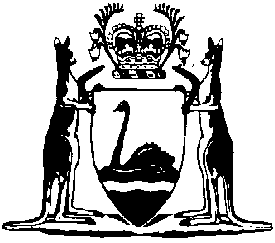 Queen’s Counsel Appointment RegulationsCompare between:[20 Jun 1980, 00-d0-03] and [25 Sep 2001, 00-e0-06]Western AustraliaINDEX OF STATUTESQueen’s Counsel Appointment Regulations		The text of these regulations is not included in this database as not all of them have been published in the Government Gazette.Notes1.	The Queen's Counsel Appointment Regulations include the amendments referred to in the following Table.Compilation tableCitationGazettalCommencementQueen’s Counsel Appointment Regulations5 Oct 1900 p.36455 Oct 190020 May 1971 pp.1697-820 Oct 1978 p.375520 Jun 1980 p.1804